Technical CommitteeFiftieth Session
Geneva, April 7 to 9, 2014Partial Revision of the test guidelines for MELON
(Document TG/104/5)Document prepared by the Office of the Union

Disclaimer:  this document does not represent UPOV policies or guidance	At its forty-seventh session held in Nagasaki, Japan, from May 20 to 24, 2013, the Technical Working Party for Vegetables (TWV) considered the partial revision of the Test Guidelines for Melon on the basis of document TG/104/5 (see document TWV/47/34 “Report”, paragraphs 76 to 78).	The proposed revisions are presented in the Annex to this document.	The structure of the Annex of this document is as follows:[Annex follows]Proposal for a Revision of the Grouping Characteristics in Chapter 5.3Current wording: (a)	Inflorescence:  sex expression (at full flowering) (characteristic 12)(b)	Fruit:  shape in longitudinal section (characteristic 28)(c)	Fruit:  ground color of skin (characteristic 29)(d)	Fruit:  warts (characteristic 38)(e)	Fruit:  grooves (characteristic 43)(f)	Fruit:  cork formation (characteristic 48)(g)	Fruit:  main color of flesh (characteristic 54)(h)	Seed:  length (characteristic 60)(i)	Seed:  color (characteristic 63)Proposed new wording:(a)	Inflorescence:  sex expression (at full flowering) (characteristic 12)(b)	Fruit:  shape in longitudinal section (characteristic 28)(c)	Fruit:  ground color of skin (characteristic 29)(d)	Fruit:  warts (characteristic 38)(e)	Fruit:  grooves (characteristic 43)(f)	Fruit:  cork formation (characteristic 48)(g)	Fruit:  main color of flesh (characteristic 54)(h)	Seed:  length (characteristic 60)(i)	Seed:  color (characteristic 63)(j)	Resistance to Fusarium oxysporum f. sp. melonis, race 0 (characteristic 69.1)(k)	Resistance to Fusarium oxysporum f. sp. melonis, race 1 (characteristic 69.2)(l)	Resistance to Fusarium oxysporum f. sp. melonis, race 2 (characteristic 69.3)Proposal for a Revision of the Chapter 7: Table of CharacteristicsProposal to revise Characteristics 69 to 76Current wording:Proposed new wording:Current wording:Proposed new wording:Current wording:Proposed new wording:Current wording:Proposed new wording:Current wording:Proposed new wording:Current wording:Proposed new wording:Current wording:Proposed new wording:Current wording: Proposed new wording:Proposal for a Revision of the Chapter 8: Explanations on the Table of Characteristics Proposal to Include a Revised Format for Disease Resistance Characteristics under section 8.2(Current and Proposed New Wording are presented on opposite pages)Current wording:Ads. 69.1 - 69.3:  Resistance to Fusarium oxysporum f. sp. melonis, races 0, 1 and 2 Maintenance of racesType of medium:	on agar medium at 22 to 25°CSpecial conditions:	transplantation of races each monthExecution of testGrowth stage of plants:	cotyledons expandedTemperature:	24°C during day, 18°C during nightLight:	10 - 12 hours per dayGrowing method:	Petri dishes in climatic chambersMethod of inoculation:	soaking of the root system in a suspension of liquid medium of fungusDuration of test- from sowing to inoculation:	10-15 days- from inoculation to reading:	20 days, death of susceptible plantsNumber of plants tested:	30 plantsRemarks:	plants raised and transplanted in sterilized sand, irrigation with nutrient solutionProposed new wording:Ads. 69.1 - 69.3:  Resistance to Fusarium oxysporum f. sp. melonis, races 0, 1 and 2 (Fom)Current wording:Ad. 69.4:  Resistance to Fusarium oxysporum f. sp. melonis, race 1-2  Maintenance of racesType of medium:	on agar medium at 22  to 25°CSpecial conditions:	transplantation of races each monthExecution of testGrowth stage of plants:	cotyledons expandedTemperature:	24°C during day, 18°C during nightLight:	12 hours per dayGrowing method:	dishes in climatic chambersMethod of inoculation:	absorption of 700 ml of a very diluted (30 to 50 times) fungus cultureDuration of test- from sowing to inoculation:	10 to 15 days- from inoculation to reading:	3 weeks, until the death of the susceptible controlNumber of plants tested:	30 plantsRemarks:	a moderately aggressive type of race 1-2 should be used as this is likely to show the difference between the presence and absence of resistance most clearly.Proposed new wording:Ad. 69.4:  Resistance to Fusarium oxysporum f. sp. melonis, race 1.2 (Fom)Current wording:Ads. 70.1 to 70.3:  Resistance to Sphaerotheca fuliginea (Podosphaera xanthii), races 1, 2 and 5 Ad. 71:  Resistance to Erysiphe cichoracearum (Golovinomyces cichoracearum), race 1 1.	InoculumProduction of cotyledons	Cotyledons to be inoculated and tested:  sow the seed in disinfected peat inside a closed mini glasshouse.  When the cotyledons have expanded, remove them from the plant.	Desinfect the cotyledons by soaking them for 3 minutes in a mercuric chloride solution (0.05%).  Rinse them twice with sterilized water.  Dry the cotyledons with sterile paper towel,  then place them in Petri dishes with the following medium:	sucrose		10 g	mannitol	20 g	agar		5 g	distilled water	1 literPropagation of the strains	Scatter conidia on the cotyledons and blow them.  Incube the inoculated cotyledons in Petri dishes at 23oC during 14 hours in the light and at 18oC during 10 hours in the dark.	9 to 11 days after the inoculation, the cotyledons will be covered with spores and can be used as an inoculum.Maintenance of racesType of medium:  	on inoculated cotyledonsSpecial conditions:  	17oC, under very low light intensity.  Maximum storage time is 1 to 1.5 months, after the inoculation.2.	Execution of TestInoculation on leaf disks (to be used as routine method)	Leaf disks, 2 cm in diameter, are taken from young plants and placed in polystyrene boxes (180 x 125 mm, 54 leaf disks per box) on a medium (mannitol 40g/l, benzamidazole 30 mg/l, agar 4 g/l).  The leaf disks are inoculated by placing the boxes at the base of an inoculation tower (height:  1.00 m, diameter 0.25 m).	A cotyledon, already covered with inoculum, is placed on the top of the tower and blown with a Pasteur pipette to detach spores.  Wait 1 to 2 minutes so that the conidia fall down through the tower onto the leaf discs.  The leaf disks are kept for 24 hours in the dark by covering the boxes with a black polyethylene sheet.  The boxes are then placed in a climatised chamber (20oC in the light for 14 hours;  24oC in the dark, for 10 hours per day).  Duration of test/Number of plants	-	from inoculation to reading: 	10 days	-	number of plants tested:	5 ScoringStrongly resistant varieties (Note 3)0	no development of the fungi1	isolated colonies (less than 10% of the disk surface)Moderately  resistant varieties (especially for Erysiphe cichoracearum		(Golovinomyces cichoracearum)) (Note 2)2	isolated colonies (more than 10 % of the disk surface)3	all the disk surface is covered with weak sporulationSusceptible varieties (Note 1)4	sporulation on all the disk surface5	intense sporulationInoculation on young plants (to be used as a complementary method to the disk method, if necessary)	Take spores from a cotyledon already covered with conidia and deposit them on a leaf taken from a young plant.  You can also proceed by blowing the spores from a cotyledon by the method mentioned above.ScoringStrongly resistant varieties (Note 3)0	no development of the fungi1	isolated colonies (less than 10% of the leaves)Moderately resistant varieties (especially for Erysiphe cichoracearum 		(Golovinomyces cichoracearum)) (Note 2)3	isolated colonies (more than 10% of the leaves)5	weak sporulationSusceptible varieties (Note 1)7	medium sporulation9	intense sporulation3.	Host differentialsS:  susceptible (high sporulation)		R:  resistant (low sporulation)Proposed new wording:Ads. 70.1 to 70.3:  Resistance to Podosphaera xanthii (Sphaerotheca fuliginea) (Powdery mildew) Px (Sf)Ad. 71:  Resistance to Golovinomyces cichoracearum (Erysiphe cichoracearum), race 1 (Powdery mildew) Gc (Ec)Legend: 	S   susceptible (high sporulation);	R   resistant (low sporulation), IR (moderately resistant)Current wording:Ad. 72:  Resistance to colonization by Aphis gossypiiMaintenance of strainMaintenance and multiplication:	on susceptible variety (Védrantais)Special conditions:	low aphid density to avoid having too many winged types.  “Synchronous”-type breeding in order to have only aphids of the same age and, therefore, at the same growing stage on a plantConduct of the testPlant stage:	1st leaf measuring 2-3 cmTemperature:	21oCLight:	16 hours per dayPlanting:	plants sown in sand, pricked out at cotyledon stage in compost-filled potsManner of inoculation:	deposit of ten adult wingless aphid per plantDuration of test:- from sowing to inoculation: 	15-18 days- from inoculation to reading: 	one dayNumber of plants tested:	30Recording:	- Resistance present = less than 7 adult aphids per plant;  eggs rare.- Resistance absent = 9 or 10 adult aphids per plant;  eggs frequent.	- Record number of aphids per plant, 24 hours after inoculation.Proposed new wording:Ad. 72: Resistance to colonization by Aphis gossypii Current wording:Ad. 73:  Resistance to Zucchini Yellow Mosaic Virus (ZYMV), race F A.	INOCULUMMaintenance of strainMaintenance:  	5oC and kept dry using anhydrous calcium chlorideSpecial conditions:	pre-multiplication of the virus on non-wilting variety (Védrantais) prior to testingB.	INOCULATION AND INCUBATIONConduct of the testPlant stage:	1st emergent leafTemperature:	25oC during day, 18oC during night Light:	12 hours per dayManner of inoculation:	mechanical inoculation by rubbing of cotyledons with inoculumDuration of test:-   from sowing to inoculation:	15 days-   from inoculation to reading:	15 daysNumber of plants tested:	30C.	SYMPTOMS AND OBSERVATIONSReading difficulty:	- heterozygotes (Fn/Fn+) wither and die more slowly than homozygotes (Fn/Fn)	- use the F pathotype of ZYMVExample varieties:Védrantais (Fn+/Fn+):	mosaic (resistance present)Cantor (Fn/Fn+):	slower necrosis with wilting (resistance absent)Doublon (Fn/Fn):       	necrosis with wilting (resistance absent)Proposed new wording:Ad. 73:  Resistance to Zucchini yellow mosaic virus (ZYMV)Current wording:Ad. 74:  Resistance to Papaya Ring Spot Virus (PRSV), race GVA and race E2A.	INOCULUMMaintenance of strainMaintenance: 	5oC and kept dry using anhydrous calcium chloride Special conditions:	pre-multiplication of the virus on susceptible variety (Védrantais) prior to testingB.	INOCULATION AND INCUBATIONConduct of the testPlant stage:	1st emergent leafTemperature:	25oC during day, 18oC during nightLight:	12 hours per dayManner of inoculation:	mechanical inoculation by rubbing cotyledons with inoculumDuration of test:- from sowing to inoculation:	15 days- from inoculation to reading: 	15-20 daysNumber of plants tested:	30C.	SYMPTOMS AND OBSERVATIONSIdentification of two strains of the PRSV virus and of the two alleles concerned:Proposed new wording:Ad. 74:  Resistance to Papaya ringspot virus (PRSV), Guadeloupe strain and E2 strainCurrent wording:Ad. 75:  Resistance to Muskmelon Necrosis  Spot Virus (MNSV), race E8A.	INOCULUMMaintenance of strainMaintenance:	5oC and kept dry using anhydrous calcium chloride Special conditions:	pre-multiplication on susceptible variety (Védrantais) prior to testB.	INOCULATION AND INCUBATIONConduct of the testPlant stage:	1st emergent leafTemperature:	25oC during day, 18oC during nightLight:	12 hours per dayManner of inoculation:	mechanical inoculation by rubbing of cotyledons with inoculumDuration of test:- from sowing to inoculation:	15 days- from inoculation to reading:	 8 daysNumber of plants tested:	30C.	SYMPTOMS AND OBSERVATIONSSusceptible plants:  	necrotic lesions on the inoculated organs (cotyledons) Resistant plants:	no lesionsProposed new wording:Ad. 75:  Resistance to Melon necrotic spot virus (MNSV), E8 strainCurrent wording:Ad. 76:  Resistance to Cucumber Mosaic Virus (CMV)A.	INOCULUM1.	Crushed solutionPhosphate disodic (Na2HPO4, 12 H2O) (0,03M):	1,075 gDiéthyldithiocarbamate of sodium (= DIECA):	0,2 gDistilled water:									  qsp 100 mlThe phosphate disodic solution can be stored in a refrigerator.  Once the DIECA is added, the solution should be used within the next two hours.2.	Crushing the leavesThe source of the inoculum comes from crushing either the fresh leaves, or leaves desiccated in anhydrous calcium chloride (Ca Cl2), in a cold mortar.  Crush 1 gram of leaves with 4 ml of phosphate disodic solution at 5°C.  Add active carbon (0,5 g) and carborendum (0,4 g) for each 1 gram of leaves.  After crushing, put the mortar on a bed of ice.  Before using leaves dried with CaCl2 to inoculate a plant test, do a multiplication of the inoculum on some 10 susceptible plants which would be used as inoculum.3.	Strains maintenanceCMV can be stored for several years by desiccation with anhydrous CaCl2..  Leaves showing mosaic symptoms should be chopped finely with a razor blade and placed in cups.  Put a layer of anhydrous calcium chloride (0,5 cm) in a plastic box and cover it with filter paper.  Place the cups on this layer.  Close the box well with adhesive tape, and then place it in a tightly closed plastic bag.  Store it in a refrigerator at 5°C.B.	INOCULATION AND INCUBATIONCotyledons or young leaves should be inoculated by rubbing them with a latex-protected finger.  After a few minutes, rinse the cotyledons with running water.  Place the plants for incubation in a growth chamber (generally at 18°C at night and 25°C in the day, with 12 to 14  hours of daylight).C.	SYMPTOMS AND OBSERVATIONSThe “common” strains of CMV bring out mosaic symptoms on susceptible plants one week after inoculation.  Resistant plants show no symptoms.Remarks:When light intensity and daylight are not sufficient (winter period), resistant plants (in particular PI 161375) may present chlorotic lesions on the first leaf.Strains:Use “common” strains (as T1, P9) rather than “song” strains (14, T2).P9 brings out “aucuba” mosaic on susceptible varietiesP9 is less aggressive than T1It is preferable to use Virgos rather than PI 161375 (lower germination, weaker growth).Observations, notes:The genetic resistance is polygenic. Use a notation with classes.  It is preferable to use the two strains P9 and T1 to have a better evaluation of the resistance.High resistance confers resistance on all common strains.  Some genotypes may present a resistance to P9 (no symptoms), and a slight susceptibility to T1 (slight mosaic).Proposed new wording:Ad. 76:  Resistance to Cucumber mosaic virus (CMV)Proposal for a Revision of the Chapter 9 “Literature”To add the following literature reference to Chapter 9:Bohn, G. W., Kishaba, A. N., McCreight, J. D., 1980: WMR 29 muskmelon breeding line. HortScience 15: pp 539-540Henning, M. J., Munger, H. M., Jahn, M. M., 2005: Hannah's Choice F1: a new muskmelon hybrid with resistance to powdery mildew, Fusarium race 2, and potyviruses. HortScience 40:492-493OECD, 2006:  International Standards for Fruit and Vegetables – Commercial types of  Melons. OECD publication, 96 pp.Mention P., Cottet V. et al., 2011: Recognizing commercial melon and watermelon types - CTIFL publication. 203 pp. Proposal for a Revision of the Chapter 10 “Technical Questionnaire”Section 5: TQ characteristics selected from the Table of CharacteristicsTo add the following characteristics to Section 5 “Characteristics of the variety to be indicated”Resistance to Fusarium oxysporum f. sp. melonis, race 0 (characteristic 69.1)Resistance to Fusarium oxysporum f. sp. melonis, race 1 (characteristic 69.2)Resistance to Fusarium oxysporum f. sp. melonis, race 2 (characteristic 69.3)Section 7: Addition of new characteristics under 7.3.1To add the following to Section 7 “Additional information which may help in the examination of the variety”:7.3.1	Resistance to pests and diseases (please specify races/strains if possible)[End of document]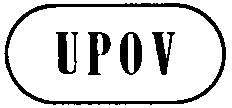 ETC/50/31ORIGINAL:  EnglishDATE:  March 04, 2014INTERNATIONAL UNION FOR THE PROTECTION OF NEW VARIETIES OF PLANTS INTERNATIONAL UNION FOR THE PROTECTION OF NEW VARIETIES OF PLANTS INTERNATIONAL UNION FOR THE PROTECTION OF NEW VARIETIES OF PLANTS GenevaGenevaGeneva69.

(+)VG

Resistance to Fusarium oxysporum f. sp. melonisRésistance à Fusarium oxysporum f. sp. melonisResistenz gegen Fusarium oxysporum f. sp. melonisResistencia al Fusarium oxysporum f. sp. melonisQL--------------------------------------------------------------------------------------------------------------------------------------69.1Race 0Pathotype 0Pathotyp 0Raza 0absentabsentefehlendausenteJaune Canari 21presentprésentevorhandenpresenteJador, Joker, Védrantais9--------------------------------------------------------------------------------------------------------------------------------------69.2Race 1Pathotype 1Pathotyp 1Raza 1absentabsentefehlendausenteJaune Canari 2, Védrantais1presentprésentevorhandenpresenteJador, Joker9--------------------------------------------------------------------------------------------------------------------------------------69.3
Race 2Pathotype 2Pathotyp 2Raza 2absentabsentefehlendausenteJaune Canari 2, Joker1presentprésentevorhandenpresenteJador, Védrantais9--------------------------------------------------------------------------------------------------------------------------------------69.4 

(+)Race 1-2 Pathotype 1-2Pathotyp 1-2Raza 1-2 absentabsentefehlendausenteJaune Canari 2 Joker, Védrantais1presentprésentevorhandenpresenteJador969.VG

Resistance to Fusarium oxysporum f. sp. melonisRésistance à Fusarium oxysporum f. sp. melonisResistenz gegen Fusarium oxysporum f. sp. melonisResistencia al Fusarium oxysporum f. sp. melonis--------------------------------------------------------------------------------------------------------------------------------------69.1 
(*)
(+)Race 0Race 0Pathotyp 0Raza 0QLabsentabsentefehlendausenteJaune Canari 21presentprésentevorhandenpresenteJador, Védrantais9--------------------------------------------------------------------------------------------------------------------------------------69.2 
(*)
(+)Race 1Race 1Pathotyp 1Raza 1QLabsentabsentefehlendausenteJaune Canari 2, Védrantais1presentprésentevorhandenpresenteArapaho, Jador, Rubbens9--------------------------------------------------------------------------------------------------------------------------------------69.3 
(*)
(+)Race 2Race 2Pathotyp 2Raza 2QLabsentabsentefehlendausenteArapaho, Jaune Canari 2, Rubbens1presentprésentevorhandenpresenteAnasta, Cléo, Jador, Védrantais, 9--------------------------------------------------------------------------------------------------------------------------------------69.4 

(+)Race 1.2 Race 1.2Pathotyp 1.2Raza 1.2 QNsusceptiblesensibleanfälligsusceptibleJaune Canari 2, 
Védrantais, Virgos1moderately resistantmoyennement résistantmäßig resistentmoderadamente resistenteLunasol2highly resistanthautement résistanthochresistentaltamente resistenteDinero, Isabelle370.

(+)

QNVG

Resistance to Sphaerotheca fuliginea (Podosphaera xanthii) (Powdery mildew)Résistance à Sphaerotheca fuliginea (Podosphaera xanthii) (oïdium)Resistenz gegen Sphaerotheca fuliginea (Podosphaera xanthii (Echter Mehltau)Resistencia a Sphaerotheca fuliginea (Podosphaera xanthii) (Oidio)--------------------------------------------------------------------------------------------------------------------------------------70.1Race 1Pathotype 1Pathotyp 1Raza 1susceptiblesensibleanfälligsusceptibleAlpha, Boneto, Delta, Jerac 1moderately resistantmoyennement résistantmäßig resistentmoderadamente resistenteEscrito2highly resistanthautement résistanthochresistentaltamente resistenteCézanne, Anasta, Théo3--------------------------------------------------------------------------------------------------------------------------------------70.2Race 2Pathotype 2Pathotyp 2Raza 2susceptiblesensibleanfälligsusceptibleBoneto, Galoubet1moderately resistantmoyennement résistantmäßig resistentmoderadamente resistenteFlores, Enzo, Escrito2highly resistanthautement résistanthochresistentaltamente resistenteAnasta, Cézanne, Théo 370.3--------------------------------------------------------------------------------------------------------------------------------------Race 5Pathotype 5Pathotyp 5Raza 5susceptiblesensibleanfälligsusceptibleVédrantais1moderately resistantmoyennement résistantmäßig resistentmoderadamente resistenteEnzo, Flores2highly resistanthautement résistanthochresistentaltamente resistenteGaetano, Lucas, Théo370.
VG



Resistance to Podosphaera xanthii (Sphaerotheca fuliginea) (Powdery mildew)Résistance à Podosphaera xanthii (Sphaerotheca fuliginea) (oïdium)Resistenz gegen Podosphaera xanthii (Sphaerotheca fuliginea) (Echter Mehltau)Resistencia a Podosphaera xanthii (Sphaerotheca fuliginea) (Oidio)--------------------------------------------------------------------------------------------------------------------------------------70.1

(+)Race 1Race 1Pathotyp 1Raza 1QNsusceptiblesensibleanfälligsusceptibleJaune Canari 2, Védrantais1moderately resistantmoyennement résistantmäßig resistentmoderadamente resistenteEscrito2highly resistanthautement résistanthochresistentaltamente resistenteAnasta,Cézanne, 3--------------------------------------------------------------------------------------------------------------------------------------70.2

(+)Race 2Race 2Pathotyp 2Raza 2QNsusceptiblesensibleanfälligsusceptibleGaloubet, Védrantais1moderately resistantmoyennement résistantmäßig resistentmoderadamente resistenteEscrito, Pendragon2highly resistanthautement résistanthochresistentaltamente resistenteAnasta, Cézanne3--------------------------------------------------------------------------------------------------------------------------------------70.3

(+)Race 3Race 3Pathotyp 3Raza 3QNsusceptiblesensibleanfälligsusceptibleVédrantais1moderately resistantmoyennement résistantmäßig resistentmoderadamente resistenteNettuno2highly resistanthautement résistanthochresistentaltamente resistenteBatista, Godiva 3--------------------------------------------------------------------------------------------------------------------------------------70.4

(+)Race 5Race 5Pathotyp 5Raza 5QNsusceptiblesensibleanfälligsusceptibleVédrantais1moderately resistantmoyennement résistantmäßig resistentmoderadamente resistenteHugo, Pendragon2highly resistanthautement résistanthochresistentaltamente resistenteArapaho3--------------------------------------------------------------------------------------------------------------------------------------70.5

(+)Race 3-5Race 3-5Pathotyp 3-5Raza 3-5QNsusceptiblesensibleanfälligsusceptibleVédrantais1moderately resistantmoyennement résistantmäßig resistentmoderadamente resistenteCisco2highly resistanthautement résistanthochresistentaltamente resistente90625371.

(+)VG





Resistance to Erysiphe cichoracearum
(Golovinomyces cichoracearum) 
Race 1 (Powdery mildew)Résistance à Erysiphe cichoracearum
(Golovinomyces cichoracearum) 
Pathotype 1 (oïdium)Resistenz gegen Erysiphe cichoracearum
(Golovinomyces cichoracearum) 
Pathotyp 1 (Echter Mehltau)Resistencia a Erysiphe cichoracearum
(Golovinomyces cichoracearum) 
Raza 1 (Oidio)QNsusceptiblesensibleanfälligsusceptibleBastion, Boneto1moderately resistantmoyennement résistantmäßig resistentmoderadamente resistenteFlores, Anasta2highly resistanthautement résistanthochresistentaltamente resistenteCézanne, Heliobel, Théo371.

(+)VGResistance to Golovinomyces cichoracearum 
(Erysiphe cichoracearum) 
Race 1 (Powdery mildew)Résistance à Golovinomyces cichoracearum 
(Erysiphe cichoracearum)
Race 1 (oïdium)Resistenz gegen Golovinomyces cichoracearum 
(Erysiphe cichoracearum
Pathotyp 1 (Echter Mehltau)Resistencia a Golovinomyces cichoracearum 
(Erysiphe cichoracearum)
Raza 1 (Oidio)QNsusceptiblesensibleanfälligsusceptibleEscrito, Score, Védrantais1moderately resistantmoyennement résistantmäßig resistentmoderadamente resistenteAnasta2highly resistanthautement résistanthochresistentaltamente resistenteHeliobel372.

(+)VG

Resistance to colonization by Aphis gossypiiRésistance à la colonisation par Aphis gossypiiResistenz gegen Befall durch Aphis gossypiiResistencia a la colonización por Aphis gossypiiQLabsentabsentefehlendausenteCharentais1presentprésentevorhandenpresenteAR, Margot, Top Mark972.

(+)VG

Resistance to colonization by Aphis gossypiiRésistance à la colonisation par Aphis gossypiiResistenz gegen Befall durch Aphis gossypiiResistencia a la colonización por Aphis gossypiiQLabsentabsentefehlendausenteVédrantais1presentprésentevorhandenpresenteAR Hale’s Best Jumbo, 
AR Top Mark, Godiva,
Heliobel, Virgos973.

(+)VG

Resistance to Zucchini Yellow Mosaic Virus (ZYMV)
Race FRésistance au virus de la mosaïque jaune de la courgette (ZYMV)
Pathotype FResistenz gegen Zucchinigelb-mosaikvirus (ZYMV), Pathotyp FResistencia al virus del mosaico amarillo del calabacín (ZYMV)
Raza FQLabsentabsentefehlendausenteAlpha, Boule d’Or,
Cantor, Doublon1presentprésentevorhandenpresenteEloro, Hermes, Védrantais 973.

(+)VGResistance to Zucchini yellow mosaic virus (ZYMV)Résistance au virus de la mosaïque jaune de la courgette (ZYMV)Resistenz gegen Zucchinigelb-mosaikvirus (ZYMV)Resistencia al virus del mosaico amarillo del calabacín (ZYMV)QLabsentabsentefehlendausenteCardillo, Généris, Jador, Védrantais1presentprésentevorhandenpresenteHannah’s Choice, Lunaduke974. 

(+)VG

Resistance to Papaya Ring Spot Virus (PRSV)Résistance au virus des taches annulaires du papayer Resistenz gegen Papayaringflecken-virus (PRSV)Resistencia al virus de la mancha anular del papayo (PRSV)QL--------------------------------------------------------------------------------------------------------------------------------------74.1Race GVA Pathotype GVA Pathotyp GVARaza GVA absentabsentefehlendausenteVédrantais1presentprésentevorhandenpresenteWMRV 29, 720259--------------------------------------------------------------------------------------------------------------------------------------74.2Race E2Pathotype E2Pathotyp E2Raza E2absentabsentefehlendausenteVédrantais, 720251presentprésentevorhandenpresenteWMRV 29974. VG

Resistance to Papaya ringspot virus (PRSV)Résistance au virus des taches annulaires du papayer (PRSV)Resistenz gegen Papayaringflecken-virus (PRSV)Resistencia al virus de la mancha anular del papayo (PRSV)--------------------------------------------------------------------------------------------------------------------------------------74.1

(+)Guadeloupe strainSouche GuadeloupePathotyp GuadeloupeCepa GuadeloupeQLabsentabsentefehlendausenteVédrantais1presentprésentevorhandenpresenteHannah’s Choice9--------------------------------------------------------------------------------------------------------------------------------------74.2

(+)E2 strainSouche E2Pathotyp E2Cepa E2QLabsentabsentefehlendausenteHannah’s Choice, Védrantais 1presentprésentevorhandenpresenteWMR29975.

(+)VG


Resistance to Muskmelon Necrotic Spot Virus (MNSV)
Race E8Résistance au virus de la criblure du melon (MNSV)
Pathotype E8Resistenz gegen Netzmelonen-nekrosefleckenvirus (MNSV), Pathotyp E8Resistencia al virus del cribado del melón (MNSV)
Raza E8QLabsentabsentefehlendausenteVédrantais1presentprésentevorhandenpresentePrimal, VA 435975.

(+)VG


Resistance to Melon necrotic spot virus (MNSV)
E8 strainRésistance au virus de la criblure du melon (MNSV)
Souche E8Resistenz gegen Netzmelonen-nekrosefleckenvirus (MNSV)
Pathotyp E8Resistencia al virus del cribado del melón (MNSV)
Raza E8QLabsentabsentefehlendausenteVédrantais1presentprésentevorhandenpresenteCyro, Primal, Yellow Fun, Virgos976.

(+)VG

Resistance to Cucumber Mosaic Virus (CMV)Résistance au virus de la mosaïque du concombre (CMV)Resistenz gegen Gurkenmosaikvirus (CMV)Resistencia al virus del mosaico del pepino (CMV)QLabsentabsentefehlendausenteCézanne, Dalton1presentprésentevorhandenpresenteLunaduke976.

(+)VG

Resistance to Cucumber mosaic virus (CMV)Résistance au virus de la mosaïque du concombre (CMV)Resistenz gegen Gurkenmosaikvirus (CMV)Resistencia al virus del mosaico del pepino (CMV)QLabsentabsentefehlendausenteVédrantais1presentprésentevorhandenpresenteVirgos, Lunaduke91.PathogenFusarium oxysporum f. sp. melonis2.Quarantine statusno3.Host speciesCucumis melo4.Source of inoculumGEVES (FR), Naktuinbouw (NL)5.IsolateFom: 0, Fom: 1, Fom: 26.Establishment isolate identityuse differential varieties: GeneRace 0Race 1Race 2Charentais TSSSVédrantaisFom-1RSRCharentais Fom-2Fom-2RRSIsabelle, JadorRRR7.Establishment pathogenicityuse susceptible melon varieties8.Multiplication inoculum8.1Multiplication mediumon agar medium – e.g.Potato Dextrose Agar8.2Multiplication variety-8.3Plant stage at inoculation-8.4Inoculation mediumon liquid medium8.5Inoculation method-8.6Harvest of inoculum-8.7Check of harvested inoculum-8.8Shelflife/viability inoculum-9.Format of the test9.1Number of plants per genotypeat least 209.2Number of replicatese.g. 39.3Control varietiesJaune Canari 2 (susceptible), Vedrantais, Arapaho, Rubbens, Anasta, Cleo (resistant, depending on the considered race)GeneRace 0Race 1Race 2Jaune Canari 2SSSVédrantaisFom-1RSRArapaho, RubbensFom-2RRSAnasta, CleoRRR9.4Test design-9.5Test facilityglasshouse or climatic room9.6Temperature18-25°C9.7Light12h9.8Seasonall seasons9.9Special measuresoptional: shading (no direct sunlight during 12 h after inoculation10.Inoculation10.1Preparation inoculumaerated culture 7-10 days, eg. Czapek Dox brothsome isolates need filtration or centrifugationresuspend the pelleted spores in demineralized water10.2Quantification inoculumspore count; adjust to 106 -107 per mL10.3Plant stage at inoculationcotyledon expanded10.4Inoculation methodsoaking of the root system in a suspension of liquid medium of fungusat least 30 sec - 5 min10.5First observation7 days post inoculation10.6Second observation14 -20 days post inoculation10.7Final observations20 days post inoculation11.Observations11.1Methodvisual, comparative11.2Observation scale[1] absentGrowth retardation in combination with yellowing or wilting cotyledons (useful for judging the severity of the attack), possible internal vessel browning, death of plant.[9] presentno symptoms11.3Validation of teston standards11.4Off-types-12.Interpretation of data in terms of 
UPOV characteristic statesQL13.Critical control pointsFor Race 1.2 the modified protocol on the next page should be used.1.PathogenFusarium oxysporum f. sp. melonis2.Quarantine statusno3.Host speciesCucumis melo4.Source of inoculumGEVES (FR), Naktuinbouw (NL)5.IsolateFom: 1.2 (moderately aggressive): TST strain6.Establishment isolate identityuse differential varieties:  Védrantais, Virgos (susceptible), 
Lunasol (moderately resistant), Dinero, Isabelle (highly resistant)7.Establishment pathogenicityuse susceptible melon varieties8.Multiplication inoculum8.1Multiplication mediumon agar medium e.g. Potato Dextrose Agar8.2Multiplication variety-8.3Plant stage at inoculation-8.4Inoculation mediumon liquid medium8.5Inoculation method-8.6Harvest of inoculum-8.7Check of harvested inoculum-8.8Shelflife/viability inoculum-9.Format of the test9.1Number of plants per genotypeat least 309.2Number of replicatese.g. 39.3Control varieties[1] susceptibleVédrantais, Virgos,[2] moderately resistantLunasol (the lowest accepted level)[3] highly resistantDinero, Isabelle, Jador9.4Test design-9.5Test facilityglasshouse or climatic room9.6Temperature18-25°C9.7Lightat least 12h9.8SeasonAll seasons in a climatic room / in a greenhouse: be aware of the strong environmental effect: winter could be too severe and summer could be too mild.9.9Special measuresoptional shading (no direct sunlight during 12 h after inoculation)10.Inoculation10.1Preparation inoculumaerated culture 7-10 d old – e.g.: Czapek Dox broth10.2Quantification inoculumspore count; adjust to 2.104 - 105 per ml10.3Plant stage at inoculationcotyledons expanded10.4Inoculation methodsoaking of the trays in spore suspension; 700 ml for a tray with 25 - 30 plants, plants are not uprooted10.5First observation7 - 14 days post inoculation10.6Second observation14 - 21 days post inoculation10.7Final observations21- 28 days post inoculation11.Observations11.1Methodvisual, comparative11.2Observation scalesymptoms:[1] susceptibleVédrantais:  growth retardation, yellow cotyledons, drying, possible internal vessel browning, death of the plant[2] moderately resistantSymptoms may be present, but the level of expression must be distinctly lower than the susceptible control variety.= the lowest level of resistance is defined by the behavior of Lunasol[3] highly resistantSymptoms may be present, but the level of expression must be lower than the moderately control variety Lunasol.11.3Validation of teston standards; Lunasol is intermediate and will show a percentage of diseased plants (quantitative evaluation)11.4Off-typescalibrate with Lunasol12.Interpretation of data in terms of 
UPOV characteristic statesQN13.Critical control pointsA moderately aggressive type of Fom: 1.2 should be used as this is likely to show the difference between the presence and absence of resistance most clearly.There are two types of Fusarium oxysporum f. sp. melonis, Fom:1.2, viz. Fom: 1.2y which is a yellowing type with yellowing symptoms on leaves and another type and Fom: 1.2w which is a wilt type with wilting symptoms on leaves.Sphaerotheca fuliginea 
(Podosphaera xanthii)Sphaerotheca fuliginea 
(Podosphaera xanthii)Sphaerotheca fuliginea 
(Podosphaera xanthii)Sphaerotheca fuliginea 
(Podosphaera xanthii)Sphaerotheca fuliginea 
(Podosphaera xanthii)Erysiphe cichoracearum (Golovinomyces cichoracearum)Erysiphe cichoracearum (Golovinomyces cichoracearum)Erysiphe cichoracearum (Golovinomyces cichoracearum)race 0race 1race 2race 4race 5race 0race 1Iran HSSSSSSSVédrantaisRSSSSRSPMR 45RRSSSRSWMR 29RRRSSRSEdisto 47RRRRSRRMR-1, PI 124112RRRRRRRPMR 5Nantais OblongRSSSSRR1.PathogenPowdery mildew: Podosphaera xanthii (Spaerotheca fuliginea) races 1, 2, 3, 5 and 3-5Golovinomyces cichoracearum (Erysiphe cichoracearum) race 12.Quarantine statusno3.Host speciesCucumis melo4.Source of inoculumGEVES (FR)5.IsolatePx:  races 1, 2, 3, 5 and 3-5; Gc:  race 16.Establishment isolate identityon differentials:Powdery MildewPowdery MildewPowdery MildewPowdery MildewPowdery MildewPowdery MildewPodosphaera xanthii 
(Sphaerotheca fuliginea)Podosphaera xanthii 
(Sphaerotheca fuliginea)Podosphaera xanthii 
(Sphaerotheca fuliginea)Podosphaera xanthii 
(Sphaerotheca fuliginea)Podosphaera xanthii 
(Sphaerotheca fuliginea)Golovinomyces cichoracearum (Erysiphe cichoracearum)race 1race 2race 3race 5race 3-5race 1VédrantaisSSSSSSNantais OblongSSSSSRPMR 45RSSSSSEdisto 47, WMR 29RRRSSSPI 124112, 90625RRRRRRPMR 5RRSRSRPI 414723RRIRRR/ IRR7.Establishment pathogenicityuse susceptible melon varieties8.Multiplication inoculum8.1Multiplication mediumdetached cotyledon in Petri-dish on 0.35 – 0.5% Agar, 1-2% mannitol, possible add of 1% sucrose8.2Multiplication varietysusceptible varieties8.3Plant stage at inoculationyoung, unfolded cotyledon; decontaminated with e.g. 0.05% mercuric chloride or 3 to 5% bleach (NaClO + NaCl)8.4Inoculation mediumair8.5Inoculation methodscatter conidia on the cotyledons transferred by blowing8.6Harvest of inoculumuse cotyledons with strong sporulation8.7Check of harvested inoculumcheck presence of spores8.8Shelflife/viability inoculumon cotyledon, 17-23oC, under very low light intensity; maximum storage time is 15 days, after the inoculationRemark: In case of longer term preservation, inoculate locally with a few spores, store at 14°C/12h low light per day9.Format of the test9.1Number of plants per genotypeat least 16 plants9.2Number of replicatese.g. 39.3Control varietiesPowdery MildewPowdery MildewPowdery MildewPowdery MildewPowdery MildewPowdery MildewPodosphaera xanthii Podosphaera xanthii Podosphaera xanthii Podosphaera xanthii Podosphaera xanthii Golovinomyces cichoracearum race 1race 2race 3race 5race 3-5race 1susceptibleJaune Canari 2, VédrantaisGaloubet, VédrantaisVédrantaisVédrantaisVédrantaisVédrantaismoderately resistantEscritoEscrito, PendragonNettunoHugo, PendragonCiscoAnastahighly resistantAnasta, CézanneAnasta, CézanneBatista, GodivaArapaho90625Heliobel9.4Test designleaf discs placed on 0.4% agar with 1- 4% mannitol and possible add of 0.003% benzimidazol9.5Test facilityclimatic room9.6Temperature20-24°C9.7Light12 to 24h darkness after inoculation9.8Season-9.9Special measuresInoculation tower needed for even distribution of dry spores.10.Inoculation10.1Preparation inoculum-10.2Quantification inoculum-10.3Plant stage at inoculationRoutine method:  leaf disks, 2 cm in diameter, from young plants.Complementary method, if necessary: young plants10.4Inoculation methodRoutine method:  on leaf disks: inoculation tower needed for even distribution of dry spores.Complementary method:  take spores from a cotyledon covered with conidia and deposit them on a leaf or blow the spores from a cotyledon.10.5First observation8-10 days post inoculation10.6Second observation-10.7Final observations11-12 days post inoculation11.Observations-11.1Methodvisual11.2Observation scale[1] susceptiblemedium or intense sporulation all over the leaf disc surface[2] intermediateweak sporulation all over the surface or isolated colonies on more than 10% of the surface[3] resistantisolated colonies on less than 10% of the surface or no sporulation11.3Validation of teston controls11.4Off-types-12.Interpretation of data in terms of 
UPOV characteristic statesQN13.Critical control points-1.PathogenAphis gossypii2.Quarantine statusno3.Host speciesCucumis melo4.Source of inoculumINRA GAFL (FR)5.IsolateNM1 clone6.Establishment isolate identity-7.Establishment pathogenicityon susceptible plants8.Multiplication inoculum8.1Multiplication mediumliving plant (obligate parasite), e.g. young plants of Melon or Cucumber8.2Multiplication varietyon susceptible variety (Corona, Védrantais, Ventura)8.3Plant stage at inoculationat first leaf (measuring around 2-3 cm)8.4Inoculation medium-8.5Inoculation methoddeposit a piece of infested leaf (visual appreciation) or ten adult wingless aphids per plant8.6Harvest of inoculum-8.7Check of harvested inoculum-8.8Shelflife/viability inoculum-9.Format of the test9.1Number of plants per genotype309.2Number of replicatese.g. 39.3Control varieties[1] absentVédrantais[9] presentAR Hale’s Best Jumbo, AR Top Mark, Virgos9.4Test design-9.5Test facility-9.6Temperature21-24°C day/16-20°C night9.7Light16 hours per day9.8Season-9.9Special measures-10.Inoculation10.1Preparation inoculum-10.2Quantification inoculumat least 10 adults wingless aphid per plant10.3Plant stage at inoculation1st leaf measuring around 2-3 cm10.4Inoculation methoddeposit of a piece of infested leaf or ten adult wingless aphids per plant10.5First observation1-4 days post inoculation10.6Second observation-10.7Final observations5-10 days post inoculation11.Observations11.1Methodvisual, to compare with standards11.2Observation scale[1] absent9 or 10 adult aphids per plant; larvae frequent, plants covered with aphids, shriveled leaves[9] presentless than 7 adult aphids per plant; larvae rare.Remark:  counting is not compulsory, it can be a visual assessment of the respective level of colonization. 11.3Validation of teston standards11.4Off-types-12.Interpretation of data in terms of 
UPOV characteristic statesQL13.Critical control pointsLow aphid density to avoid having too many winged types. “Synchronous”-type breeding in order to have only aphids of the same age and, therefore, at the same growing stage on a plant.Normally Aphis gossypii is viviparous, but sometimes (autumn, on particular crops) may produce eggs.1.PathogenZucchini yellow mosaic virus (ZYMV)2.Quarantine statusno3.Host speciesCucumis melo4.Source of inoculumGEVES (FR)5.IsolateF strain (e.g. strain 1318 Fn) or a NF strain (e.g. strain E15)6.Establishment isolate identityuse standard varieties, flaccida necrosis on Généris (Zym+ / Fn)7.Establishment pathogenicityon susceptible melon varieties - as above8.Multiplication inoculum8.1Multiplication medium-8.2Multiplication varietysusceptible variety (e.g.: Védrantais)8.3Plant stage at inoculationfirst leaf appearing8.4Inoculation mediumfresh and dried leaves homogenized, in PBS with carborundum 8.5Inoculation methodrubbing8.6Harvest of inoculumon symptomatic leaves8.7Check of harvested inoculum-8.8Shelflife/viability inoculum-9.Format of the test9.1Number of plants per genotypeat least 309.2Number of replicatese.g. 39.3Control varietiesVédrantais, Jador, Cardillo (susceptible), Hannah’s Choice, Lunaduke, PI 414723 (resistant)9.4Test design-9.5Test facilitygrowth chamber9.6Temperature22°C - 25°C during day and 18°C during night9.7Light12 hours9.8Seasonall seasons9.9Special measures-10.Inoculation10.1Preparation inoculumice cold buffer solution: Fresh leaves homogenized in PBS and carborundum10.2Quantification inoculum-10.3Plant stage at inoculationcotyledon expanded or first emergent leaf10.4Inoculation methodmechanical inoculation by rubbing of cotyledons with inoculum10.5First observation-10.6Second observation-10.7Final observations14-15 days post inoculation11.Observations11.1Methodvisual, comparative11.2Observation scaleResistance to ZYMVResistance to ZYMVZYMV - Strain F
e.g. strain 1318 FnZYMV - Strain NF
e.g.: strain E151absentMosaic, non wiltingMosaic, 
non wilting1absentNecrosis + slow wilting
(flaccida necrosis)Mosaic, 
non wilting1absentNecrosis + fast wilting 
(flaccida necrosis)Mosaic, 
non wilting9presentchlorotic or necrotic systemic lesions 
and possibly an apical necrosischlorotic or necrotic systemic lesions 
and possibly an apical necrosis9presentNo symptomNo symptom11.3Validation of teston Standards11.4Off-types-12.Interpretation of data in terms of 
UPOV characteristic statesQL13.Critical control pointsThe three distinct phenotypes associated with susceptibility to ZYMV strain F are connected with Fn gene.The Zym gene is epistatic on the Fn gene.The Fn gene modifies the susceptibility symptom expression of strain F: Fn/Fn is associated with fast wilting and necrosis (Flaccida-necrosis), Fn/Fn+ with the same reaction, but slower. Flaccida-necrosis is a form of systemic hypersensitivity, which is interpreted as susceptibility.The Fn gene has no influence on the symptom expression of resistant varieties.Genotypes/StrainsGVA strainE2 strainVédrantais
(Prsv+)Mosaic (vein-clearing)
 = resistance absentMosaic (vein-clearing)
 = resistance absent 72025
(Prsv2)-	No systemic symptoms-	Local necrotic lesions on cotyledons (irregular) =	resistance present-	Apical necrosis =		Necrosis of plant instead of local lesions: resistance absentWMRV 29
(Prsv1)-	No systemic symptoms-	Occasional local necrotic lesions on cotyledons=	resistance present -	No systemic symptoms-	Occasional local necrotic lesions on cotyledons=	resistance present1.PathogenPapaya ringspot virus (PRSV)2.Quarantine statusno3.Host speciesCucumis melo4.Source of inoculumINRA Pathology - Avignon (FR)5.IsolateGuadeloupe strain and E2 strain6.Establishment isolate identityGene PvrStandardsSymptoms Behavior against PRSV Guadeloupe strainallele (Prv+)VédrantaisMosaic (vein-clearing) susceptibleallele (Prv2)72-025, PI 414723Hannah’s ChoiceNo systemic symptoms or Irregular local necrotic lesions on cotyledons resistantallele (Prv1)WMR29No systemic symptomsOccasional local necrotic lesions on cotyledonsresistantGene PvrStandardsSymptomsBehavior against PRSV E2 strainallele (Prv+)VédrantaisMosaic (vein-clearing)susceptibleallele (Prv2)72-025, PI 414723Hannah’s ChoiceApical necrosisNecrosis of plant instead of local lesions susceptibleallele (Prv1)WMR29No systemic symptoms or few systemic chloronecrotic symptomsOccasional local necrotic lesions on cotyledonsresistant7.Establishment pathogenicity-8.Multiplication inoculum8.1Multiplication medium-8.2Multiplication varietypre-multiplication of the virus on non-wilting variety (Védrantais) prior to testing8.3Plant stage at inoculationFirst leaf appearing8.4Inoculation mediumPBS with carborundum8.5Inoculation methodrubbing8.6Harvest of inoculumFresh or dried leaves homogenized in PBS and carborundum 8.7Check of harvested inoculum-8.8Shelflife/viability inoculum-9.Format of the test9.1Number of plants per genotypeat least 309.2Number of replicatese.g. 39.3Control varietiesVédrantais (susceptible), Hannah’s Choice (resistant to Guadeloupe strain (Prv2 / Prv+)), WMR 29 (resistant to E2 strain (Prv1 / Prv+))9.4Test design-9.5Test facility-9.6Temperature25oC /18oC9.7Light12 h9.8Season-9.9Special measures-10.Inoculation10.1Preparation inoculumfresh leaves homogenized in PBS and carborundum10.2Quantification inoculum-10.3Plant stage at inoculationfirst emergent leaf10.4Inoculation methodmechanical inoculation by rubbing cotyledons with inoculums10.5First observation15 days post inoculation10.6Second observation-10.7Final observations20 days post inoculation11.Observationsvisual, comparative11.1Method11.2Observation scaleResistance to PRSV -Guadeloupe strainGene PvrSymptoms [1] absentallele (Prv+)Mosaic (vein-clearing) [9] presentallele (Prv2)No systemic symptomsIrregular local necrotic lesions on cotyledons [9] presentallele (Prv1)No systemic symptomsOccasional local necrotic lesions on cotyledonsResistance to PRSV –E2 strainGene PvrSymptoms[1] absentallele (Prv+)Mosaic (vein-clearing)[1] absentallele (Prv2)Apical necrosisNecrosis of plant instead of local lesions [9] presentallele (Prv1)No systemic symptoms or few systemic chloronecrotic symptomsOccasional local necrotic lesions on cotyledons11.3Validation of teston standards11.4Off-types-12.Interpretation of data in terms of 
UPOV characteristic statesQL13.Critical control points-1.PathogenMelon necrotic spot virus (MNSV)2.Quarantine status-3.Host speciesCucumis melo4.Source of inoculumGEVES (FR)	5.IsolateE8 strain6.Establishment isolate identityVédrantais (susceptible), PMR5, VA 435, Virgos (resistant)7.Establishment pathogenicityon susceptible plant8.Multiplication inoculum8.1Multiplication mediumliving plant8.2Multiplication varietypre-multiplication of the virus on non-wilting variety (Védrantais) prior to testing8.3Plant stage at inoculation10.38.4Inoculation medium-8.5Inoculation method10.48.6Harvest of inoculum10.18.7Check of harvested inoculumsymptomatic leaves8.8Shelflife/viability inoculumon susceptible variety9.Format of the test9.1Number of plants per genotypeat least 309.2Number of replicatese.g. 39.3Control varietiesVédrantais (susceptible), Cyro, Primal, Virgos, Yellow Fun, (resistant)9.4Test design-9.5Test facilitygrowth chamber9.6Temperature25°C during day and 18°C during night or 22°C constant9.7Light12 h per day9.8Seasonall seasons9.9Special measures-10.Inoculation10.1Preparation inoculumfresh leaves homogenized in PBS and carborundum10.2Quantification inoculum-10.3Plant stage at inoculationcotyledon expanded or 1st emergent leaf10.4Inoculation methodmechanical inoculation by rubbing of cotyledons with inoculum10.5First observation-10.6Second observation-10.7Final observations8-15 days after inoculation11.Observations11.1Methodvisual11.2Observation scale[1] absentnecrotic lesions on the inoculated organs, possible systemic reaction (depends on condition, and varieties), possible death of plant[9] present no lesions11.3Validation of teston standards11.4Off-types-12.Interpretation of data in terms of 
UPOV characteristic statesQL13.Critical control points-CMV common strains (T1, P9)CMV song strains (14, T2)SusceptibleVédrantaismosaïcmosaicResistantPI 161375no symptomsmosaic, chlorotic lesionsVirgosno symptomsmosaic, chlorotic lesions1.PathogenCucumber mosaic virus (CMV)2.Quarantine statusno3.Host speciesCucumis melo4.Source of inoculumGEVES (FR)5.IsolateUse “common” strains (e.g. Tl, P9)6.Establishment isolate identityVédrantais, 72-025 (susceptible), PI 161375, Virgos (resistant)7.Establishment pathogenicityon susceptible melon varieties8.Multiplication inoculumdon’t use leaves dried with CaCl2 to inoculate, do a multiplication of the inoculum on susceptible plants8.1Multiplication mediumliving plant8.2Multiplication varietysusceptible variety (e.g. Védrantais)8.3Plant stage at inoculationcotyledon expanded or first leaf appearing8.4Inoculation mediumice-cold buffer solution8.5Inoculation methodInoculation by rubbing.  Optional: after a few minutes, rinse the cotyledons with running water.  8.6Harvest of inoculumsymptomatic leaves, e.g.: 1 g leaves with 4 mL buffer - 0,03 M PBS with 0.2% DIECA freshly added, addition of activated charcoal.8.7Check of harvested inoculum-8.8Shelflife/viability inoculumabout 2 h9.Format of the test9.1Number of plants per genotypeat least 30 plants9.2Number of replicatese.g. 39.3Control varietiesVédrantais (susceptible), Lunaduke, Virgos (resistant)9.4Test design-9.5Test facilityclimatic room or glasshouse9.6Temperature22°C constant9.7Light12 hours at least9.8Seasonall seasons in climatic room, in glasshouse, strong environmental effect on the test severity (more severe in winter, too soft in summertime)9.9Special measures-10.Inoculation10.1Preparation inoculumFresh leaves homogenized in ice-cold buffer solution- in PBS and carborundum (active charcoal), with 0.2% DIECA freshly added.10.2Quantification inoculum-10.3Plant stage at inoculationcotyledon expanded or first leaf appearing10.4Inoculation methodInoculation by rubbing. After a few minutes, rinse the cotyledons with running water, when uses activated charcoal.10.5First observation-10.6Second observation-10.7Final observations7-8 days after inoculation11.Observations11.1Methodvisual, comparative11.2Observation scale[1] absentMosaics[9] present No symptoms or necrotic spot or very weak symptoms in case of a more aggressive strain like T1.Remarks:  P9 strain brings out “aucuba” mosaic on susceptible varieties (aggressive symptoms)P9 strain is less virulent than Tl strain.11.3Validation of teston control varieties11.4Off-types-12.Interpretation of data in terms of 
UPOV characteristic statesQL13.Critical control points-  When light intensity and daylight are not sufficient (winter period), resistant plants (in particular PI 161375) may present chlorotic lesions on the first leaf.-  Virgos seeds usually germinate better than seeds of PI 161375 -  Songwhan Charmi = PI 161375: name of the melon variety, on which this strain was identified. The “song” strains break the common resistance to CMV (e.g.: “song” strains 14, T2).-  Intermediate reactions may occur; the resistance is polygenic.susceptiblemoderately resistanthighly resistantnot tested(a)Fusarium oxysporum f. sp. melonis, Race 1.2
(char. 69.4)[   ][   ][   ][   ](b)Podosphaera xanthii (ex Sphaerotheca fuliginea) Race 1 (char. 70.1)[   ][   ][   ][   ](c)Podosphaera xanthii (ex Sphaerotheca fuliginea) Race 2 (char. 70.2)[   ][   ][   ][   ](d)Podosphaera xanthii (ex Sphaerotheca fuliginea) Race 3 (char. 70.3)[   ][   ][   ][   ](e)Podosphaera xanthii (ex Sphaerotheca fuliginea) Race 5 (char. 70.4)[   ][   ][   ][   ](f)Podosphaera xanthii (ex Sphaerotheca fuliginea) Race 3-5 (char. 70.5)[   ][   ][   ][   ](g)Golovinomyces cichoracearum 
(ex Erysiphe cichoracearum), 
Race 1 - Powdery mildew - Gc (Ec) (char. 71)[   ][   ][   ][   ]absentpresentnot tested(h)colonization by Aphis gossypii (char. 72)[   ][   ][   ](i)Zucchini yellow mosaic virus (ZYMV) (char. 73)[   ][   ][   ](j)Papaya ringspot virus (PRSV) (char. 74)	Strain to precise: Guadeloupe                    □E2                                   □[   ][   ][   ](k)Melon necrotic spot virus (MNSV), E8 strain (char. 75)[   ][   ][   ](l)Cucumber mosaic virus (CMV) (char. 76)[   ][   ][   ]